VabiloSpoštovani,v imenu Zavoda Ypsilon in Evropske komisije vas vabimo k udeležbi na dogodku Stopi v korak s poklici digitalne dobe, ki se bo odvijal v petek, 23. 11. 2018 od 15. do 19. ure v prostorih Fakultete za družbene vede.Z dogodkom želimo mladim približati trg dela, na katerega se bodo vključili v nekaj letih. Priložnost bodo imeli v živo spoznati posameznike, ki opravljajo poklice, ki jih še pred nekaj leti ni bilo (drone dispatcher, snovalec virtualne resničnosti, skrbnik socialnih mrež, influencer in še mnogi drugi). Prisluhnili bodo lahko strokovnjakom s področja zaposlovanja v Sloveniji in se pogovorili z Evropsko komisarko Violeto Bulc, ki bo mladim prikazala možnosti za ustvarjanje zaposlitve na področju celotne Evropske unije. V skupinah bodo potekale debate o tem, katere poklice bomo opravljali čez pet let.--- Potek dogodka ---Nagovor EU komisarke Violete BulcOkrogla miza s komisarko in predstavniki zaposlitvenega sektorjaPredstavitev podjetij v obliki pitch-evReševanje izzivov in dialog udeležencev ter predstavnikov podjetij na sejemskem deluPogostitevKer mladi v letih, ko se odločajo za smer svojega nadaljnjega šolanja, potrebujejo čim več informacij o realnosti dela, ki ga prinaša izbrana izobrazba, vas vljudno vabimo, da k udeležbi povabite vaše učence, s poudarkom na učencih tretjega in četrtega letnika. V primeru, da bi se dogodka udeležili v organiziranih skupinah, nam to prosim sporočite na e-mail dino.kovacevic@ypsilon.si. Posamezniki pa se lahko na dogodek prijavijo tukaj (link).Ker želimo doseči kar največje možno število mladih, vas vljudno naprošamo tudi, da novico o dogodku delite tudi na svojih socialnih omrežjih. V nadaljevanju najdete vabilo, ki nekoliko manj uradno nagovarja mlade. Dogodek najdete tudi na Facebooku (link).Zahvaljujemo se vam za kvalitetno pedagoško delo, ki ga opravljate vsak dan. Stopimo skupaj in mladim predstavimo poklice in veščine, ki bodo jutri njihova realnost in jim tako olajšamo tranzicijo med srednjo šolo in študijem, ter prav tako zaključkom izobraževanja in prestopom na trg dela. Lep pozdrav, Zavod Ypsilon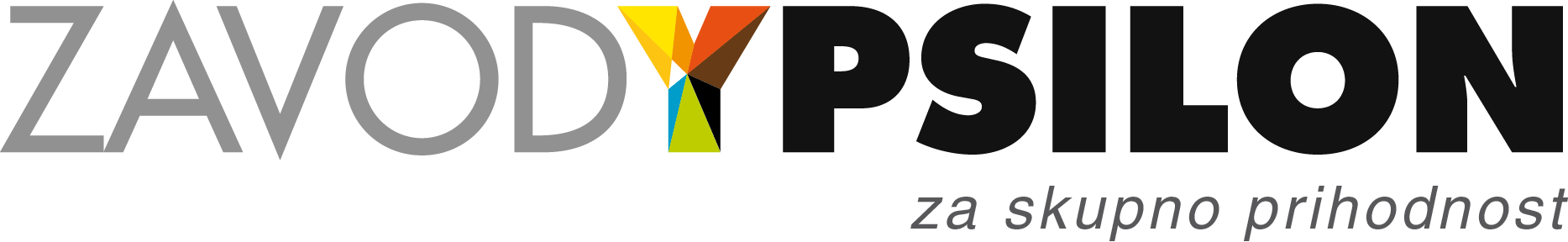 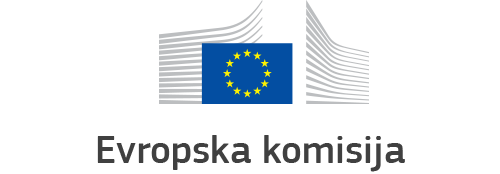 Vabilo, ki nagovarja mladeŠe ne veš, katero fakulteto vpisati po opravljeni srednji šoli? /Te zanima, kako optimizirati veščine, ki si jih pridobil na srednji šoli? /  Te zanima, kateri poklici bodo najbolj iskani čez pet let? /Ti še vedno ni jasno, kako lahko posamezniki preživijo z objavljanjem posnetkov na Youtubu ali Instagramu? Te zanima, ali bomo kmalu res zaživeli v virtualni resničnosti? Že veš, da si lahko denar služiš z urejanjem socialnih mrež? In predvsem, te zanima, kje bodo v naslednjih letih prišla prav vsa znanja, ki jih obvladaš prav ti?V primeru, da si vsaj na dve izmed vprašanj odgovoril z da, se nam pridruži 23. novembra med 15. in 19. uro v prostorih Fakultete za družbene vede, kjer bo potekal interaktivni dogodek Stopi v korak s poklici digitalne dobre. Priložnost boš imel izraziti svoje mnenje o poklicih in veščinah, ki jih bomo iskali jutri, se v živo spoznati s komisarko Evropske komisije Violeto Brulc, prisluhniti strokovnjakom s področja kadrov, predvsem pa - spoznati posameznike, ki že danes opravljajo poklice prihodnosti.Bodi proaktiven in danes stori nekaj za svoj jutri! Prijavi se tukaj, se nam pridruži in uspešno postani del trga dela prihodnosti!